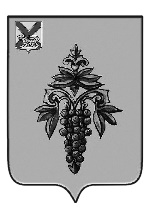 ДУМА ЧУГУЕВСКОГО МУНИЦИПАЛЬНОГО ОКРУГА Р Е Ш Е Н И ЕВ соответствии с Федеральным законом от 06 октября 2003 года № 131-ФЗ «Об общих принципах организации местного самоуправления в Российской Федерации», Уставом Чугуевского муниципального округа Приморского края, Положение о территориальном общественном самоуправлении в Чугуевском муниципальном округе, утвержденного решением Думы Чугуевского муниципального округа 28 апреля 2020 № 30-НПА (в ред. от 23.07.2020 № 68-НПА, 05.11.2020 №110-НПА, 14.07.2023 № 494-НПА, от 24.10.2023 524-НПА), рассмотрев заявление инициативной группы граждан об  установлении границ территориального общественного самоуправления «Каменка» с. Каменка, Дума Чугуевского муниципального округа РЕШИЛА:1. Установить границы территории, на которой осуществляется территориальное общественное самоуправление «Каменка» с. Каменка (далее - ТОС «Каменка» с. Каменка):1.1. Описание прохождения границы территории ТОС «Каменка» с. Каменка:На север границы ТОС «Каменка» с. Каменка проходят от дома № 28 по улице Кооперативная до дома № 1 по улице Рабочая, далее на северо-востоке от дома № 15 по улице Полевая до дома № 2 по улице Полевая, далее на юго-западе до дома № 11 по улице Комплексная, далее до дома № 2 по улице Молодежная, далее от дома № 2 по улице Солнечная до дома №; 22 по улице Рабочая, далее на востоке до дома № 1 по улице Утесная, дале на юго-востоке до дома № 30 по улице Рабочая, далее на юге от дома № 82 по улице Советская, на юго-западе до дома № 17 по улице Садовая, далее на юге от дома № 18 по улице Магистральная до дома № 2 по улице Магистральная, далее на западе до дома № 1 по улице Южная, далее на севере от дома № 9 по улице Речная до дома № 1 по улице Кооперативная, далее на север до дома № 28 по улице Кооперативная.1.2.	В границах указанной территории расположено 14 улиц:- ул. Магистральная; ул. Садовая; ул. Советская; ул. Утесная; ул. Речная; ул. Сплавная;   ул. Кооперативная; ул. Колхозная; ул. Южная, ул. Рабочая; ул. Солнечная; ул. Молодежная; ул. Комплексная; ул. Полевая.1.3. В границах указанной территории расположено 260 дома.2. Направить копию данного решения инициативной группе граждан, с. Каменка, в администрацию Чугуевского муниципального округа для сведения.2. Направить копию данного решения инициативной группе граждан, с. Каменка, в администрацию Чугуевского муниципального округа для сведения.3. Настоящее решение вступает в силу со дня его принятия и подлежит официальному опубликованию.Председатель ДумыЧугуевского муниципального округа                                         	 Е.В.ПачковПриложение к описанию границ территории ТОС «Каменка» села КаменкаСхема границ территории ТОС «Каменка» села КаменкаПриложение к описанию границ территории ТОС «Саратовский» села СаратовкаСхема границ территории ТОС «Саратовский» села Саратовкаот 22.12.2023№ 556Об установлении границ территориального общественного самоуправления «Каменка» с. КаменкаОб установлении границ территориального общественного самоуправления «Каменка» с. КаменкаОб установлении границ территориального общественного самоуправления «Каменка» с. КаменкаОб установлении границ территориального общественного самоуправления «Каменка» с. Каменка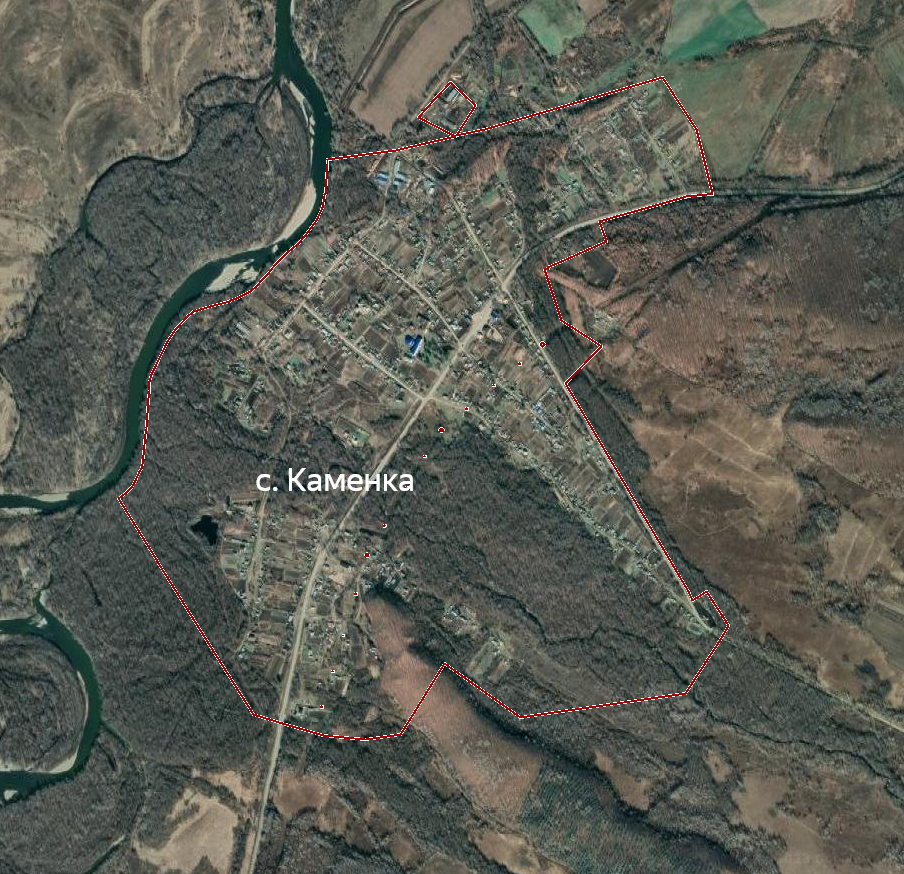 Условные знаки:	граница территории ТОС «Каменка»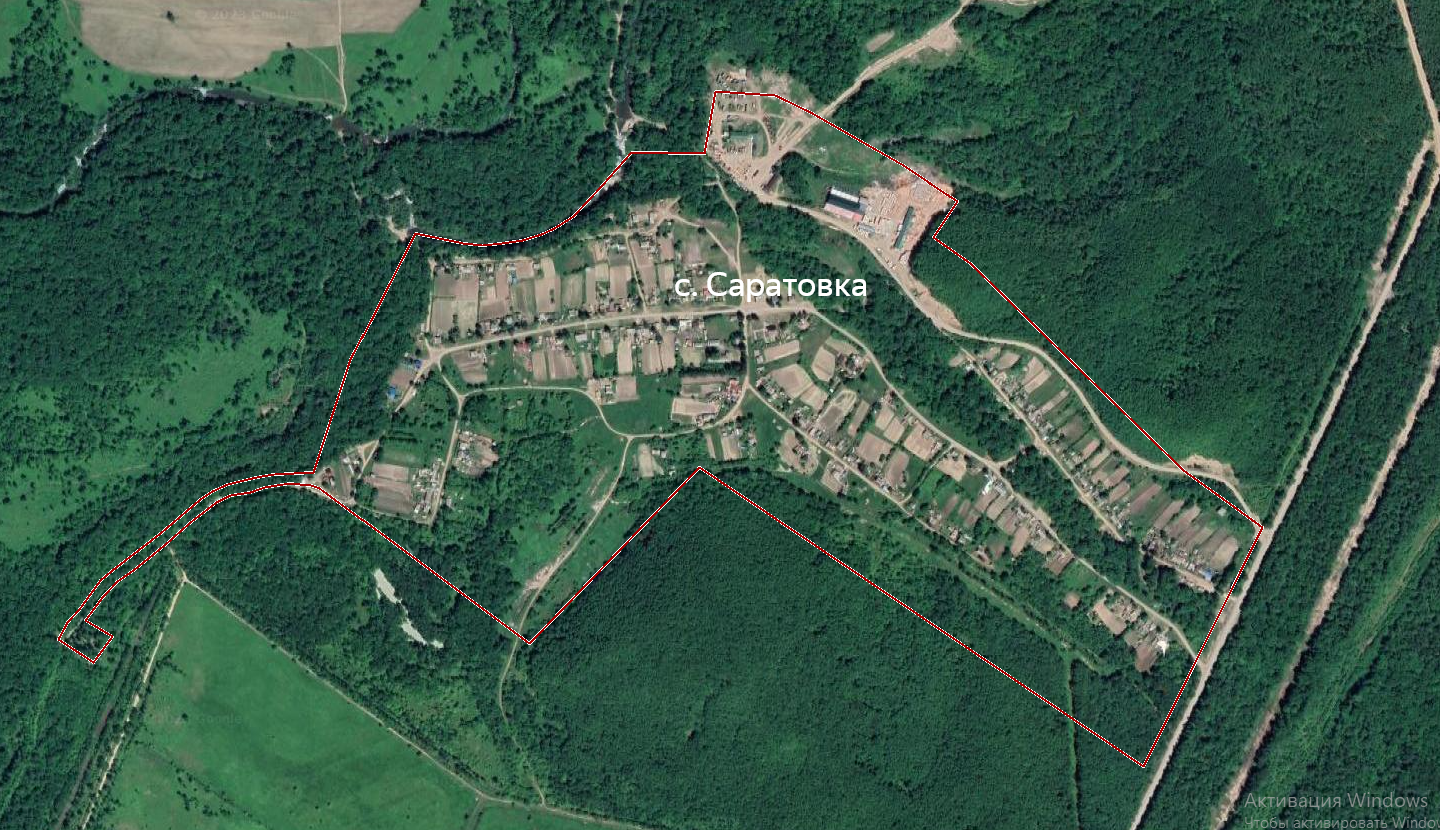 Условные знаки:	граница территории ТОС «Саратовский»